Российская ФедерацияИркутская областьШелеховский муниципальный районАДМИНИСТРАЦИЯ  ПОДКАМЕНСКОГО  СЕЛЬСКОГО ПОСЕЛЕНИЯРАСПОРЯЖЕНИЕ От 27.12.2017  № 36-раО должностных лицах,уполномоченных на составлениепротоколов  об административныхправонарушениях    В целях реализации закона Иркутской области от 04.04.2014 № 37-оз «О наделении органов местного самоуправления областным государственным полномочием по определению перечня должностных лиц органов местного самоуправления, уполномоченных составлять протоколы об административных правонарушениях, предусмотренных отдельными законами Иркутской области об административной ответственности», руководствуясь Федеральным законом от 06.10.2003 г. № 131-ФЗ «Об общих принципах организации местного самоуправления в Российской Федерации», Уставом Подкаменского муниципального образования, 1. Определить следующих должностных лиц Администрации Подкаменского сельского поселения, уполномоченных на составление протоколов об административных правонарушениях: - Комарова Артема Игоревича, консультанта Администрации Подкаменского сельского поселения: а)  от 12.11.2017 № 107-оз «Об административной ответственности за отдельные правонарушения в сфере охраны общественного порядка в Иркутской области»;б) от 29.12.2007 № 153-оз «Об административной ответственности за нарушение правил охраны жизни людей на водных объектах в Иркутской области;в) от 09.12.2009 № 97/63-оз «Об административной ответственности за правонарушения, посягающие на порядок осуществления государственной власти и местного самоуправления в Иркутской области»;г) от 30.12.2014 № 173-оз «Об отдельных вопросах регулирования административной ответственности в области благоустройства территорий муниципальных образований Иркутской области».2.Настоящее Распоряжение подлежит официальному опубликованию на информационных стендах и размещению на официальном сайте Администрации Подкаменского сельского поселения в информационно-телекоммуникационной сети Интернет.Контроль за исполнением настоящего Распоряжения оставляю за собой.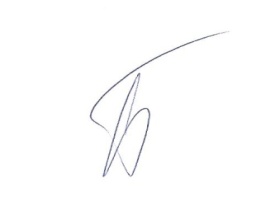 Глава Подкаменскогомуниципального образования 		                                 Д. А. Бархатова